Publicado en Barcelona el 21/02/2020 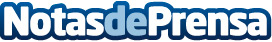 La división Secure Power de Schneider Electric celebra un 2019 repleto de premiosEn 2019, la División Secure Power consiguió más de 20 premios de la industria por su liderazgo, soluciones y programas. Analistas de la industria, publicaciones del sector y grupos de liderazgo, entre las entidades que han reconocido los logros de la división Secure Power. La división proporciona soluciones de energía y refrigeración a Centros de Datos, entornos IT distribuidos y aplicaciones no ITDatos de contacto:Noelia Iglesias935228612Nota de prensa publicada en: https://www.notasdeprensa.es/la-division-secure-power-de-schneider-electric Categorias: Internacional Sociedad E-Commerce Software Recursos humanos Premios Sector Energético http://www.notasdeprensa.es